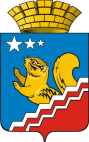 АДМИНИСТРАЦИЯ ВОЛЧАНСКОГО ГОРОДСКОГО ОКРУГАПРОТОКОлЗаседания Координационного совета по межнациональным и межконфессиональным отношениям на территории Волчанского городского округа06.06.2018 г.                                                                                                                            № 2Зал заседания администрации Волчанского городского округа Председатель: Вервейн А.В. – глава Волчанского городского округа.Заместитель председателя: Бородулина И.В. - заместитель главы администрации Волчанского городского округа.Секретарь: Михайлова А.В. – старший инспектор организационного отдела администрации Волчанского городского округа.Присутствовали: Булах Т.С., - директор МБОУ ДОД «ДЮСШ», Сафин Н.М. - председатель  мусульманской  организации  г. Волчанска, Вельмискина М.В.–  старший инспектор Отдела образования ВГО, Франк Е.А. – главный библиотекарь библиотечно-музейного центра, Рысьева Н.М. – начальник УСП по г. Волчанску, Лушникова И.В. – ГАУ «КЦСОН» г. Волчанск,  Егошина Н.В.- социальный педагог «КМТ»О взаимодействии с НКО по опросам создания здорового морально-психологического климата, обстановки толерантности, профилактики этнического и религиозного экстремизма в муниципальных учреждениях образования, культуры и социального обслуживания.СЛУШАЛИ:Франк Е.А - В Северной части города прошло совещание «Доступная среда» в библиотеке, имеется и  приобретаем литературу для слепых. Читатели приезжают и из                                        г. Североуральска. СЛУШАЛИ:Сафин Н.М.:  работа идет, в обществе нет молодежи (как проблема). Готовимся к празднику курбан-байрам.РЕШИЛИ:  Всем субъектам профилактики продолжать активно участвовать в мероприятиях, направленных на профилактику гармонизации межнациональных и межконфессиональных отношениях на территории ВГО. Рекомендовать Совету по межнациональным отношениям, некоммерческим национальным организациям, религиозным объединениям  продолжить работу по повышению уровня межнационального и межконфессионального согласия, обеспечения социальной и культурной адаптации мигрантов, профилактики межнациональных (межэтнических) конфликтов.Срок: постоянноЗаслушать ГАУ СО КЦСОН по вопросу  взаимодействия с НКО по созданию здорового морально-психологического климата, обстановки толерантности, профилактики этнического и религиозного экстремизма в муниципальных учреждениях образования, культуры и социального обслуживания на территории Волчанского городского округа.Срок: 3 квартал, следующее заседаниеОб организации праздника «Ожерелье Волчанска», способствующего гармонизации межэтнических отношений, развитию толерантности и профилактике экстремизма.СЛУШАЛИ:Франк Е.А.  В южной части  8 сентября состоится   «Ожерелье Волчанска» в 12-00 часов  будет  проходить регистрация участников. Для участия нужно будет подать заявку до 28 августа 2018 года  положение будет доработано,  выслано по эл. почте.РЕШИЛИ: 2.1. МАУК КДЦ (Гараева Р.Р.) подготовить и утвердить Положение Открытого  фестиваля «Ожерелье Волчанска - 2018», направить в Северный управленческий округ, руководителям предприятий, организаций, не  зависимо от форм собственности  для  участия.Срок: до 1 августа 2018 СЛУШАЛИ:Бородулина И.В.: В рамках открытого регионального Северного Управленческого округа в  положении в этом году хотела бы предложить конкурс «Национальной песни» на разных, национальных  языках. В нашем городе проживают люди разных национальности, много приезжих. Хоры  конкурса  «Битва хоров» готовятся в первую очередь, выбирают национальный язык, готовят национальный костюм.      Мы участвуем во «Всероссийском конкурсе» по «Укреплению межнационального мира и согласия, реализация иных мероприятий в сфере национальной политики на муниципальном уровне» подали заявку, сделали презентацию с нашими яркими фотографиями. Он будет проходить  20 июня в г. Москве. Результаты будут известны после заседания комиссий.РЕШИЛИ: Национальным организациям (Рейбандт Э.А., Сафин Н.М.) принять активное участие в  конкурсе национальной песни открытого фестиваля «Ожерелье Волчанска», подать заявку для участия в конкурсе.Срок: до 10 августа 2018СЛУШАЛИ: Егошина Н.В. Ко дню 23 февраля прошла эстафета на площадке за техникумом. Проводятся классные часы, как по группам, так и совместные. В данный момент затруднения идет в этой работе т.к. человека сократили. В новом учебном году пройдет новый набор на профессии - «Поваров», «Технологов», «Сварщиков».Информацию принять к сведению. ГАПОУ СО КМТ (Исакова Е.Ю.) принимать активное участие в городских мероприятиях г.Волчанск в соответствии с утвержденным планом.Срок: в течение годаАнализ обстановки на территории ВГО в сфере противодействия экстремизмаСЛУШАЛИ:Анисимов С.В.:  Согласно проведенного анализа в сфере  противодействия экстремизму, в ОеП № 10 МО МВД России «Краснотурьинский» преступлений данного характера не выявлено и не зарегистрировано. Обеспечивается дальнейший контроль и сохранение оперативной обстановки в сфере противодействия экстремизму, в случае выявления данных фактов материалы будут направляться в межведомственную комиссию по профилактике экстремизма Волчанского ГО.  На территории обслуживания ОеП № 10 МО МВД России «Краснотурьинский» проведено 2 оперативно-профилактических мероприятия «Нелегальный мигрант» и «Нелегал», в ходе проверок лиц данной категории не выявлено.Организованы и проведены рабочие встречи с председателями обществ, имеющихся на территории Волчанского ГО:Немецкое общество «Возрождение».Татаро-башкирское общество «Мохаля»;Союз церквей Евангельских христиан;«Евангельско-Лютеранская» община.В ходе проведения встреч, особое внимание уделено важности не допущения распространения и агитации экстремистического характера.РЕШИЛИ: Информацию принять к сведению.Субъектам профилактики: к сведению (Евангелическо-Лютеранская Община г. Волчанска изменила местонахождение: ул. Кооперативная, д.22)Рассмотрение писем окружного и областного уровней.СЛУШАЛИ:Бородулина И.В.: По  материалам Антитеррористической комиссии Свердловской области, в рамках Указа Губернатора СО от 13.12.2017 года № 639 -УГ «Об антитеррористической  комиссии в Свердловской области» руководствоваться методическими материалами «Интернет и антитеррор».Применять методические материалы для всех субъектов образования: учащихся, студентов, родителей и учителей. РЕШИЛИ:Принять информацию к сведению. Секретарю Координационного совета по межнациональным и межконфессиональным отношениям на территории Волчанского городского округа (Михайлова А.В.), секретарю по профилактике экстремизма на территории Волчанского городского округа (Вельмискина М.В.) проанализировать соответствие муниципальной программы ВГО целям и задачам, сформулированным в региональных стратегиях.Срок: до 1 августа 2018Председатель                          				                            А.В. ВервейнЗаместитель председателя                                                                            И.В. БородулинаСекретарь                                                                                                        А.В. Михайлова